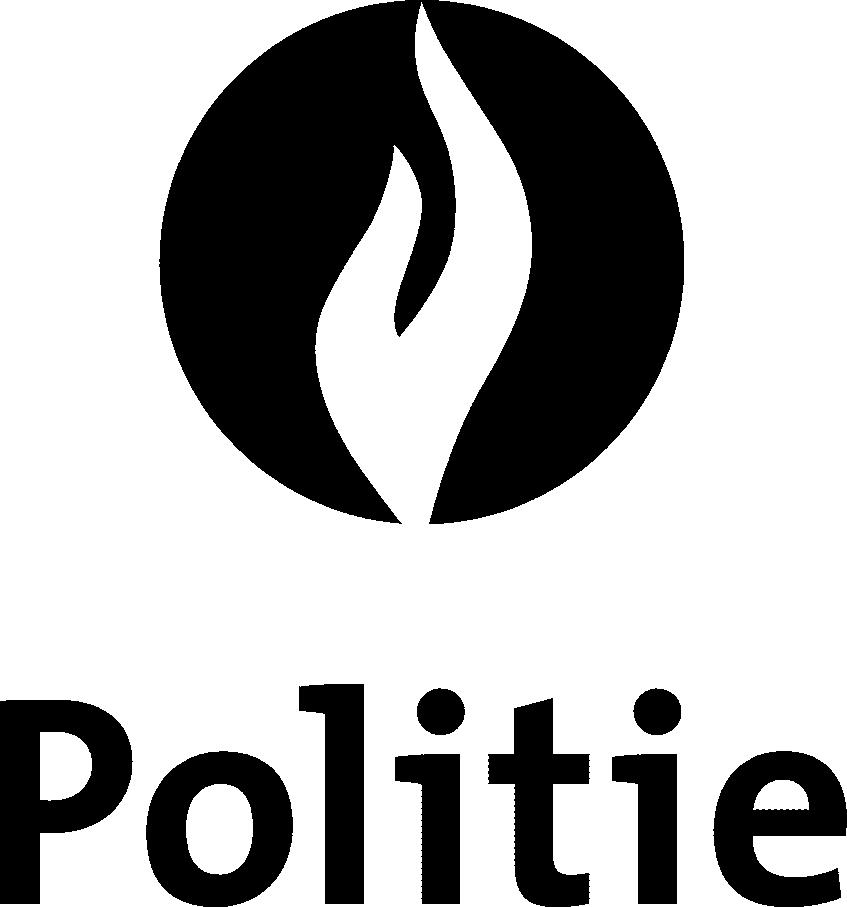 Het politiecollege van de politiezone Herent-Kortenberg verzoekt de politieraadsleden de vergadering van de politieraad bij te wonen op donderdag 20 februari 2020 om 20u in de raadzaal van het Administratief Centrum van de gemeente Kortenberg, De Walsplein 30 te 3070 Kortenberg.  *** OPENBARE VERGADERING ***Besluit van de provincie Vlaams-Brabant, dienst Algemene Zaken van de afdeling Federale Overheid betreffende de goedkeuring van de wijziging van de personeelsformatie van 24 oktober 2019: kennisgevingBesluit van de provincie Vlaams-Brabant, dienst Algemene Zaken van de afdeling Federale Overheid betreffende de goedkeuring van de wijziging van de personeelsformatie van 19 december 2019: kennisgevingBesluit van de provincie Vlaams-Brabant, dienst Algemene Zaken van de afdeling Federale Overheid betreffende de goedkeuring van de begroting van het dienstjaar 2020: kennisgeving4. Zonaal veiligheidsplan 2020-2025 van de politiezone HerKo: kennisgeving5. Evaluatie actieplannen 2019 en toelichting actieplannen 20206. Vacantverklaring van een betrekking van hoofdinspecteur LIK: besluit 7. Vacantverklaring van een contractuele betrekking van personeelsconsulent: besluit8. Goedkeuring van het verslag van de politieraad van 19 december 20199. Varia*** BESLOTEN VERGADERING ***10.  Benoeming logistiek consulent: besluit  11.  Benoeming consulent Financiën & Personeel: besluit  12. Benoeming verkeersconsulent: besluit 13. Benoeming medewerker zonesecretariaat: besluit 14. Benoeming medewerker zonesecretariaat: besluit  Herent, 10 februari 2020Walter Endels								Astrid PollersKorpschef								Burgemeester-voorzitter